Smerter                                                               Sensoriske nerver                                                                                                   Smertevej                                                                                                                                                                           ”Farves”                                                                                                                                                   Smerter                                                                                                                                                                           Visualisering                                                                       Fysisk          Påvirkning 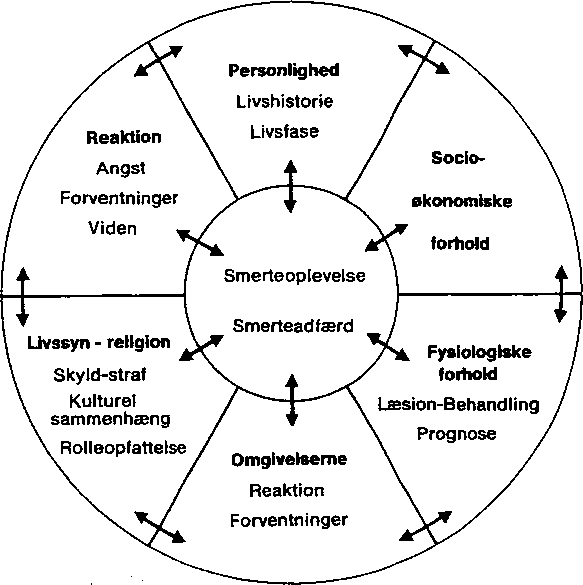                               Tryk                                                                      Termisk                              Snit                                                                       Kemisk                             Stik                            Udvidelse                                          <0                                        >45